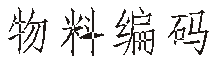 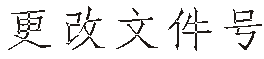 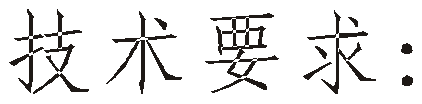 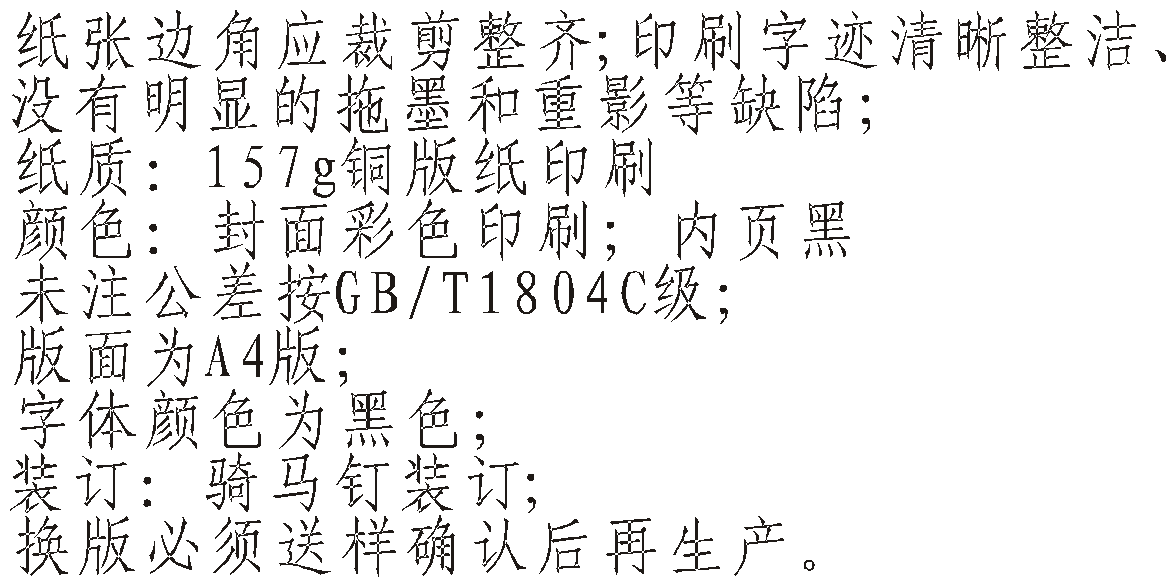 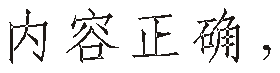 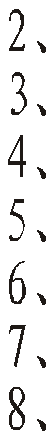 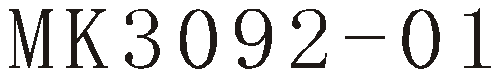 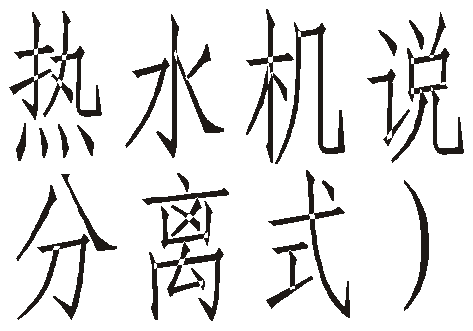 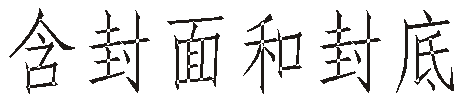 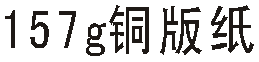 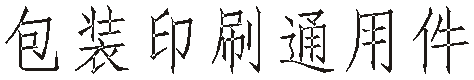 34MACONINSTALLATION & INSTRUCTIONMANUALAIR TO WAT ERHEAT PUMP(EVI MODE)Macon Cooling and Heating Energy-efficient Equipment Co., LtdN o t i c e1.1 In order to use this product better and safer, please read this instruction care full y befor e insta ll and operate it. Please pay attention to all the notice in operation and maintenance. Save all manuals and doc umen tati on for f utur e reference.1.2 Air to water pump is a special appliance. Improper installation will cause damage and danger. It should be installed and maintained by the professionals. Please conta ct our authorized loca l service point for installation and maintenance. Please read and follow this instruction carefully  before and during ins tallati on. Remarks:We will not bear the responsibility for any personal injury or unit damage caused by non-Compliance of the regulations and instruction in this manual.1.3 Please check whether the distribution power capacity, switch and socketare compliance with the requirements of our unit power. Details please refer to the rating label or parameter table in this manual.1.4 The power should be equipped with leakage protection separately.Power cable should be chosen in accordance with the operation requirements of the unit.1.5 The unit must be grounded safely. Do not use the unit if grounded unsafely.Do not connect the ground line to the neutral and or tap water pipe.1.6 The wire must be joined in compliance with the requirements of the wiring chart.Do not alternate and or repair the unit personally.1.7 Do not install the unit closed to inflammable, explosive and naked light spot.1.8 To ensure the unit operate properly, please equipped with a filter in the water input when installation.CONTENTSI. Specification.................................................................  11. Model Nomenclature(indoor unit)...........................................     12. Model Nomenclature(outdoor unit).........................................     13.Parameter of multi-function air to water heat pump...................    14. Installation dimensions of indoor unit...................................        25.Installation dimensions of outdoor unit......................................  2II. Installation...................................................................  31. Unit installation position........................................................    32. Installation requirement.........................................................   43.Water tank installation select...................................................   44.The unit and water tank installation ..........................................   45.The refrigerant piping connection for split type unit ....................  56.Water pipe connection.............................................................  77.Trial operation........................................................................   88. Installation of terminal equipment............................................   89.Installation of the temp detector ...............................................  910.Electrical wiring .....................................................................   9III. Use..............................................................................  111. Function diagram of the remote controller................................   112. Operation and display............................................................   113. System state parameter checking...........................................    144. System parameter setting......................................................    155. The maintenance time inquires...............................................   176. Date/time/timing on and off settings........................................    177. Lock button/Ddfrost status/Fahrenheit and celsius change.......    188. Fault code display.................................................................    189. Parameter table....................................................................    19IV. Installation sketch.......................................................  201. Hot water mode installation drawing.......................................     202. Heating mode installation drawing .........................................    213. Hot water&Heating or cooling mode installation drawing .......... 22V. Maintenance and repair................................................   231. Malfunction  Indicating Table..................................................    23VI. Wiring diagram ...........................................................  241. Mk3092 PCB input and output port definition ...........................    242.The electrical box of internal structure ....................................     253.MK3077 Power protection board setting..................................    274.Unit wiring diagram ...............................................................    28I. Specification1. Model Nomenclature(indoor unit)MA CHR W S         W A /P S(B 01 D)Source mediumMD: Dual source(air source +ground source) MA: Air sourceMW: Ground source Function of the unit C: Air co olingR: Air he atingCH: Air cooling and hot water CR: Air cooling and heating HR: Hot waterCHR: Air (heating+cooling) and hot waterEnergy exchange mediumA: Refrigerant W: Water S:with solar(Without solar omitted)The figure represents the horse power of unit eg:010 means 1 horse power2. Model Nomenclature(outdoor unit)MA  FP            A (    )D:With electrical heating(Without electrical heating omitted)Design serial numberB: InverterE: EVI(Without inverter or EVI omitted) S:3phase (single phase omitted)P:With built in pump(Without built in pump omitted)A: Horizontal fan direction B: Upward fan direction C:Double air duct type(Omit the split type unit model)Z: Integrated typeW: Split type(indoor unit )Energy exchange mediumMA: RefrigerantMW: WaterFP: Fan coil3.Parameter of double source heat pumpDesign alternative serial numberA: Horizontal fan directionB: Upward fan directionThe figure represents the horse power of  unit eg:010 means 1 horse powerNote: (1)The manual is a technical parameters measured in the following conditions: outdoor dry temperature is 7 and wet bulb temperature is 6    ,the temperature of water inflow is 15    and of water outflow is 55   .(2)Using in ambient temperature:-25       454.Installation dimensions of indoor unitUnits: mm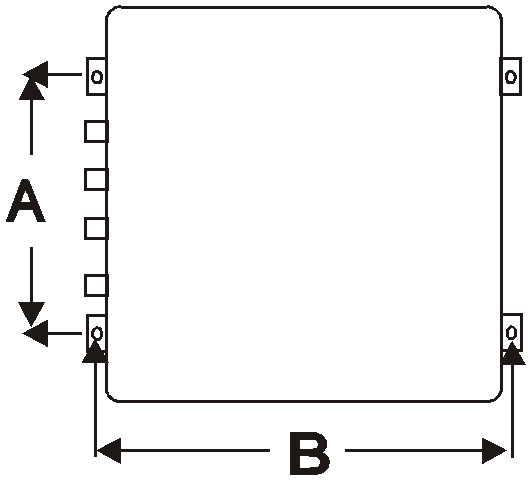 B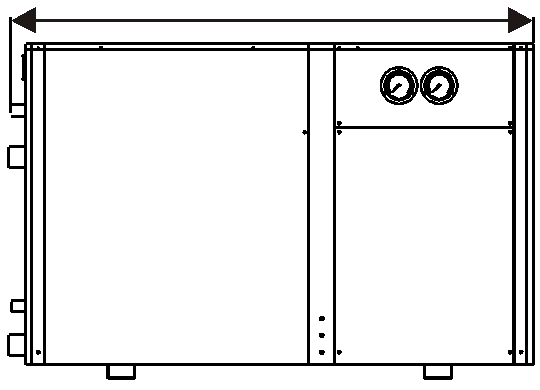 GUnits: mmA                                     HC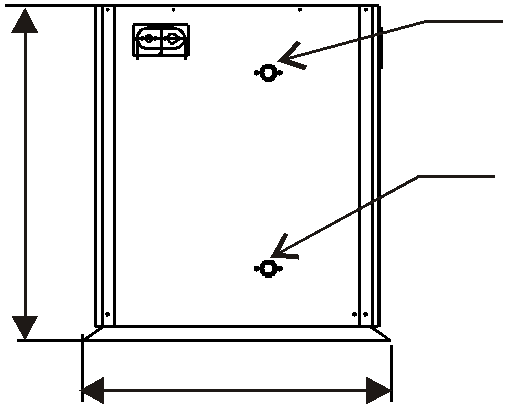 ED                         F5.Installation dimensions of outdoor unitUnits: mmA BUnits: mmA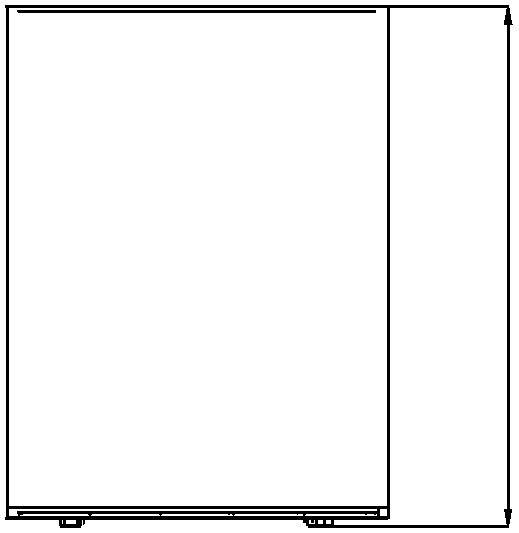 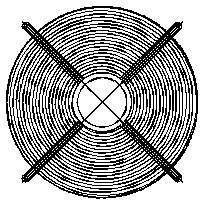 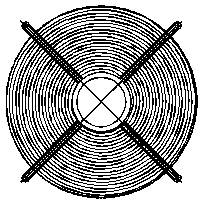        D                      FE                                  CII. Installation1. Unit installation positionTo avoid ventilation short, the r unit discharged air should not return when installation. Please keep enough space around the unit for repair. Right and wrong means as below:Notice:1. To get enough air for ventilation of the unit, the installation position should be with good ventilation.2. The installation position can hold the outdoor unit without noise and shake. 3. No sunlight to the unit. Set an awning if necessary. 4. The water from rain and defrosting can be discharged in the installation position. 5. The unit will not be covered by snow in the installation position. 6. The discharged air will not face strong air in the installation position. 7. Assure the noise caused by the unit ventilation and operation will not affect the neighbour. 8. The installation position will not be affected by garbage, oil and mist. 9. The  unit will be damaged under the condition with oil(engine oil), salt(sea area) and sulfide air(near thermal spring and refining factory). 2. Installation requirement2.1 The unit can be installed in the balcony, roof, floor or any other convenient place and reliable load-bearing.2.2 Airiness place.2.3 No heat radiation or other heat source place2.4 Should be set up shed against the snow in winter.2.5 Barrier-free at the air inlet or outlet place.2.6 Outlet against strong winds blowing place.2.7 There should be drainage channels around the machine in order to rule out the condensate.2.8 Control Panel, do not install in the bathroom, so as not to affect the unit work by wet.2.9 Should leave enough space around the machine. As shown below.A. Side fan type installation space requirements:600mm1500mm600mm500mmUnit600mmUnitBolt fix  Bolt fix 	200mmB. Top fan type installation space requirements:2000mm600mm400mmBolt fix 	1000mm1000mm3.hot water tank and buffer tank install location select3.1 The water tank can be installed in the outdoor with heat pump outdoor unit, such as balconies, roofs, floors, also can be installed in the room.3.2 Water tank must be standing install, the installation place is a solid foundation, must be bear the weight of the tank when full of water.3.3 Around the water tank , as well as water pipes and hot water pipes should install a valve.3.4 Do not install the water tank, where exist pollute and corrosive gases.4.The unit and water tank installation4.1 Unit install base is concrete structures, also can be made of steel angle brackets, plus vibration rubber pad placed on the ground or roof, to ensure the unit horizontally.4.2 Installed base design should in accordance with units and water tanks installed sizeAnd operational quality.4.3 Directly use expansion bolts to fix unit and water tank to the concrete base.4.4 Around the unit and tank should be drain or outlet.5. The refrigerant piping connection for split type unit5.1 Each component's names and function of refrigerant stop valveAdapter connector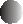 The connecting pipe joint of indoor unit andIndoor unit and outdoor unit copper connecting pipe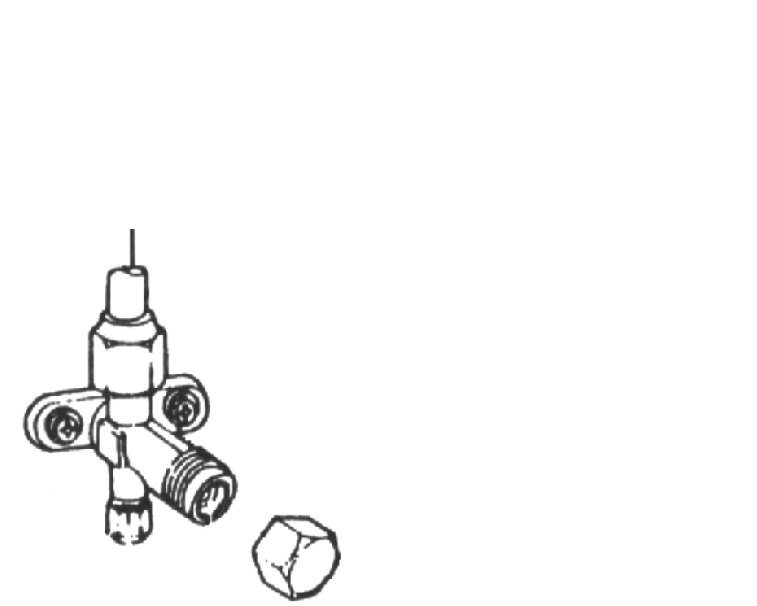 outdoor unit . Needle valveTo discharge the air in the connecting pipeand outdoor unit by refrigerant pressure or connect a vacuum pump.Valve plugTurn on or turn off the stop valves.Adapter connectorNeedle valveNeedle valve nutStop ValvesAdapter connector nutvalve plugvalve plug nut5.2 The unit refrigerant pipe connectingA:  According to the indoor and outdoor unit fixed location and location of holes through the wall, choose a good direction lead to pipe. Then begin the indoor pipe connection work.B:  Use a wrench to remove the adapterconnector nut;C:  As shown on the right, press the trumpet on the connector cone, then hold the connection pipeConnecting pipeCopper pipeFlare nutAdapter connectorCopper pipe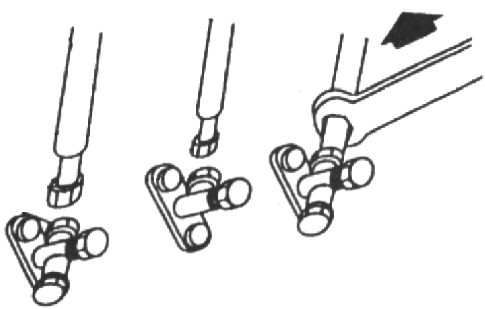 with one hand, so that keep the connector axis in the first line, the other hand the gradually screw the flare nut on the connector, then tighten with wrench.5.3 Air discharge  ( by indoor unit refrigerant)Low pressure valveHigh pressure valveIf the system is small, use refrigerant empty way to discharge the pipe and outdoor unit air,to discharge the air in the connecting pipe and outdoor unit, when there's refrigerant in the pipes originally, just open the low pressure side needle valve of indoor unit to discharge the air by refrigerant pressure. As the following steps:A:  Unscrew the valve plug nut on the stop valve , and unscrew the needle nut on the indoor unit low pressure side.B:  Open the stop valve at outdoor unit high/low pressure side by valve plug.C:  Open the stop valve at indoor unit's high pressure side by valve plug, Note: don't open the one at low pressure side.D: Open the needle valve by small screwdriver , and this outlet will discharge the air in connecting pipe and outdoor unit at the same time.E: Close the needle valve after open it about 10-20 seconds ,The time is according to the size of outdoor unit and the length of the connecting pipe.F:   After the air discharging, open the stop valve at the indoor unit low pressure sideG:  Screw and close the screw cap on the stop valveAs the picture showBig pipe1Small pipeLow pressure sideHigh pressure side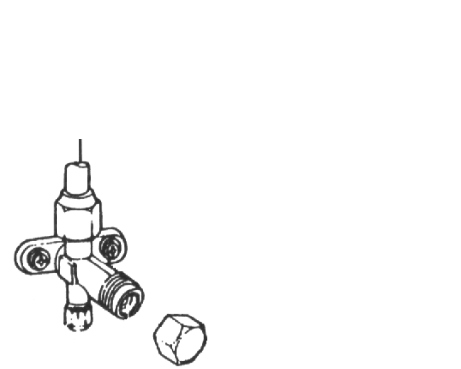 Low pressure sideHigh pressure sidevalve plugvalve plugvalve plugvalve plugNeedle valveNeedle valveNeedle valveNeedle valve2valve plug nutvalve plug nutIndoor unit                                                                                                          Outdoor unitNOTE 1  : The direction of the arrow is the air discharging flow direction which is same as the refrigerant flow direction. NOTE 2  : The air is discharged from this outlet5.4 Air discharge  ( by vacuum pump)If the system large or after maintenance of outdoor system, should use the vacuum pump discharge way to empty the air and water within the system.As the following steps:A:  As the picture show, connect the vacuum pump with the pressure gauge, and then connect the vacuumed connecting pipe with the needle valve on the indoor unit low pressure side.Outdoor unitB:		Unscrew the valve plug nut on the stop valve , and unscrew the needle  nut on the indoor unit low pressure side.C:		Open the stop valve at outdoor unit high/low pressure side by valve plug.Note: Do not open the indoor unit high/lowpressure side stop valve.High pressuStop valveLow pressure sideStop valve      HoseD:   Open the compound pressure gauge and vacuum pump to vacuum the outdoor unit and pipe, so that the absolute pressure not higher than 130Pa, and keep the pressure does not rise within 5 minutes after vacuum.E:   After the air discharging(vacuumming),disconnect the connecting between the pressure gauge and indoor unit stop valve .F:   Open the stop valve at indoor unit high/low pressureside by valve plug, then let the indoor unit's refrigerantIndoor unitComposite tableVacuum pumpflow in outdoor unit(if need to add more refrigerant, please refer to 2.4).5.5  Add refrigerantWhen the pipe is too long, please addad dit ion al refrigerant as following formula: Additional refrigerant amo un t=(one-way  tube length -5) x (0.015~0.02)  kg, choose 0.015 or 0.02 according to the sizeof diameter.High pressureOutdoor unitLow pressure sideR ef rig er an t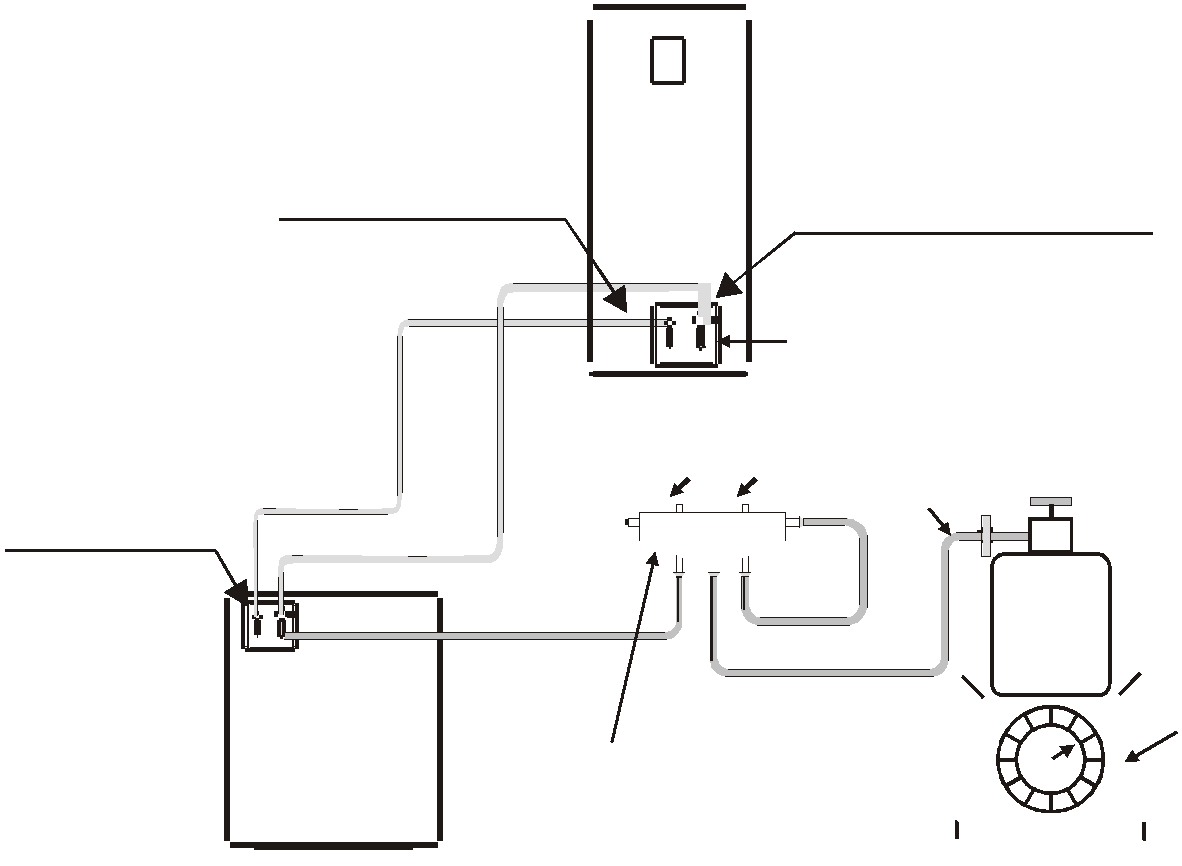 choose 0.015;when the diameter = 15.88, choose 0.02 . The methods to add refrigerantrefer to the right diagram :5.6 Leak checkStop valve       	Indoor unitComposite tableScaleAfter discharge the air, use electronic leak detector or soapy water to test all the connectors in the indoor and outdoor unit.6. Water pipe connections6.1 Pipe should be a kind of pipe that heat-resistant,rust-proof, uneasy-fouling.and in co nfor mity w ith national health and safety standards, which can be stainless steel pipe, co pper pi pe, al umi num water pipe, hot water PPR pipes and so on. 6.2 Water tank outlet pipe and overflow pipe is better to installed around the gutter or sewer, so that to convenient to drainage.6.3 The connection of the heat pump unit and water tank must be installed a stop valve or dismountable loose joint, for maintenance use.6.4 Water pipes are arranged reasonably to minimize bending and reduce the pressure loss of water system .6.5 The connection of tap water pipe and water filling connection must install one-way valve, f ilter, supply water solenoid valve (for tank-type water tank) and pressure relief devices(for close-type valve the parameter value is 0.7MPa), installed when valve body arrow is same as with the flow direction to prevent water block. The cycle water outlet of the heat pump unit should connect to the inlet of water tank , The cycle water inlet of the heat pump unit should connect to the outlet of water tank, the water supply inlet of the tank should connect to the heat water supply outlet . The entire piping system should be clean,no rust and dirt residue to prevent pipe blockage.6.6 After the installation of the water filling pipe and cycle water pipe and hot water supply pi pe , all the pipes should take the water tightness test. And ensure that the system is clean. And then cover insulation on the pipe and valve (including the supply water pipes and valves).6.7 Power line and signal line layout should be neat, rational, strong and weak lines separating cable and Can not interfere with each other, without contact with the connecting pipe and valve.6.8 After the construction of all wiring is completed, carefully check the correct order to connect the power.6.9 Unit electric wire connection: connect to the appropriate terminals according to wiring diagram, and fix it by the pressure line of board in the electrical box.6.10 All the wiring construction is completed, can be plugged in only after careful examination correctly.6.11 Unit control board fuse parameters: 5A/220V.6.12 The unit wire controller must be fixed in the bottom of standard electrical switch box.7. Trial operation(should be operated by professionals)7.1 Check before trial operationA:  Check the pipe system. Check the whole pipe system. Ensure the water volume in the system is full and the air is exhaus ted complet ely. Check whether the valve is open throughout the system and the thermal insulating of the pipe is well.B:  Check the power supply and distribution system. Check whether the power supply voltage is normal, the power distribution accessory screws all tighten, supply power is in compliance with the wiring diagram and the wire is grounded well.C:  Check the air cooled water chiller. Check whether any screw loose. Check the signal indicator light (green) of the outdoor unit control panel is illuminated normally and the fault indicating lamp(red) is illuminated. Connect the pressure gauge to the freon feed mouth for checking the pressure during operation. Disconnect them after test is ok.7.2 Trial operationA:  Press    on/off    in the remote controller turn on the hot water circulating pump whether t he water pump operates normally. Observe and determine whether air pipe is exhausted completely, flow switch is closed, hydraulic pressure indicated in the pressure gauge is more than 0.2MPa.Come to next step after confirm the circulating water system works normally.B:  Press    on/off    in the remote controller, the water pump and fan start immediately.The compressor start after the unit operates for some time. Observe and determine if there's any abnormal sound during operation. Stop to check the unit if there's abnormal sound. The unit can continue to run only when there's no abnormal sound. Check whether the cooling system pressure is normal at the same time.C: Check whether the input power and current of the unit are compliance with the parameter in this Instruction. If not, stop to check the unit.D:  Observe whether the outlet water temperature is normal.E: Parameter of the remote controller has been set before leave of the factory. Never alternate them personally.8. Installation of terminal equipment8.1 Indoor terminal equipment installation (such as: fan coil, radiator heater or floor heating), the equipment should be installed in accordance with relevant regulatory requirements.8.2 In accordance with the requirements of engineering design drawings, installation and construction.8.3 Use a soft connector to connect the unit and fan coil inlet and outlet pipes; install fan coil condensate drain pipe, connect the condensate drain interface, and to ensure smooth drainage of condensate water.9 . I n s t a l l a t i o n o f t h e t e m p d e t e c t o rD e t e c t o rTa n kD e t e c t o rTa n k                                            Ta n k                                               Ta n kD e t e c t o r                                        D e t e c t o rT h e h e a dT h e h e a d o f s e n s o rc o n d u c t i o n s i l i c a g e l 	T h e h e a d o f s e n s o r<   5 p i nT h e h e a tc o n d u c t i o ns i l i c a g e l 	o f s e n s o r<   5 p i n<   5 p i nT h e h e a tc o n d u c t i o ns i l i c a g e l 	The first step                     The second  step               The third step                   The fourth step 9.1.The first step   Daub the heat conduction silica gel spreads in the front of sensor, and insert into the detector.9.2.The second step   use <     5 pin to push the detector into the end of the detector against the end of the sensor, and marks on level of the pin and the detector.9.3 The third step   putout the pin   the position of mark to be at the same level with the inlet of detector	check whether the  sensor is inserted to the pipe terminal.9.4 The fourth step   the inlet of the detector is sealed with the glass silica gel, and keep the inletof the detector upwards and uprightness about an hour.10. Electrical wiring10.1 The unit should use dedicated power supply, power supply voltage line corresponding with rated voltage.10.2 The unit power cable must use copper cable, the cable diameter must ensure that the unit's maximum starting current requirements.10.3 The unit power supply circuit must have a grounding wire, which should connect with a reliable external ground wire, and the external ground wire is effective.10.4 Wiring construction must be installed by professional technicians refer to circuit diagram.10.5 Power lines and signal line layout should be neat, rational, strong and weak lines separate and can not interfere with each other, while not contacted with the connecting pipe and the valve body.10.6 When power lines and control lines parallel, the wires were placed in each tube, also leave appropriate distance between the lines.10.7 Unit electric wire connection: take the unit power line, remote control three core lines, electric heater power line, solar circulated water pump control power line, water tank temperature sensing line, solar collector temperature sensor line, terminal equipments connect to unit lines, through the unit wiring hole set into the electrical box, connect to the appropriate terminals according to wiring diagram, and fix it by the pressure line of board in the electrical box.10.8 Unit control panel Code Mk3092, Fuse specifications: 5A/250V10.9 Power wiring as follows (single unit):A:Heat pump unit power inputL      N                                              R     S     T     N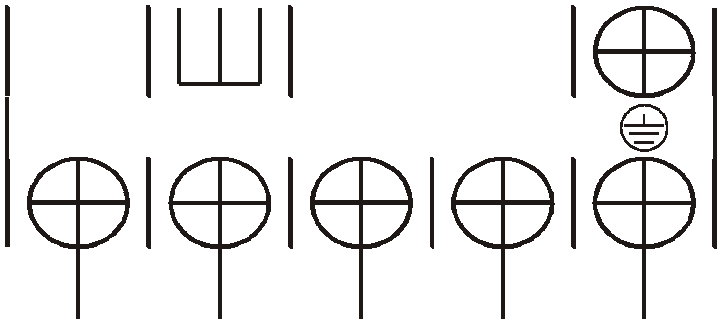 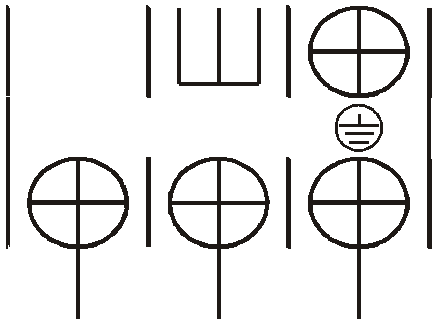 B:Auxiliary electric heater  power inputNote:1. used PVC insulated copper wire for above wiring2. for installation requires, the line is longer than the maximum line length, please contact the companyIII. USE1.   Remote controller interface displays as belowPrgEseWelcome to use2.   Operation and display2.1 . Power on(off)/mode display statusMODEOffMODEHot waterPower offPower on2.2  Mode of operationUnder the main interface,press:Prgenter into parameter setting interface,choose"main menu ",press            button,choose "Mode select",press           into the mode setting, press                to view and choose,press           again to go into the modify parameter interface, the corresponding parameter value is flashing,press                to modify the value,pressEse(E.g)eturn to the previous menu.PrgEseMODEHot water tankSolar Collector2013-04-08   11:25Off2525PrgEseMain menuMaintenanceWater supply setting                                   PrgEseMode selectUnit statusPressPrgbuttonPressbuttonPress             button you can change the running mode    Press             button you can change the set heating temp.Press             button againPrgHot water temp.        55change the set hot water temp.PrgHot water temp.        55     Press             button you can choose the priority of air condition or hot water.2.3  Mode introduction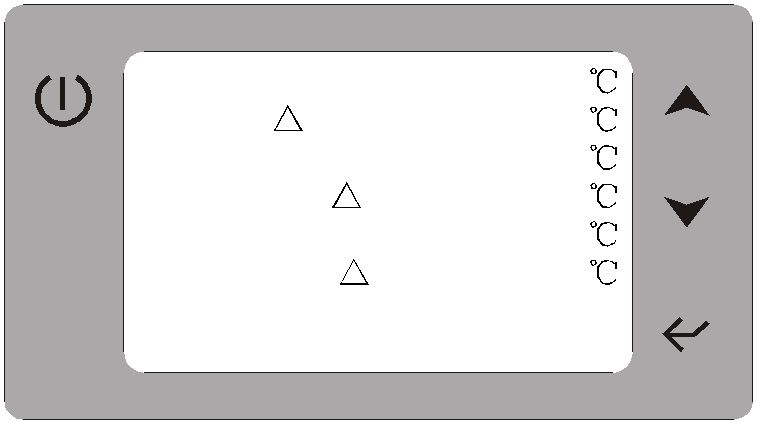 There are six selection modes, the following is the mode of display and introductionCooling mode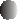 The parameter setting of cooling mode1.Parameter 1.5 under air condition side cooling mode,the setting of water inlet temperature .2.Parameter1.6 under air condition side cooling mode,the compressor  restart difference temperature.3.Parameter4.7 whether open the cooling function to the user interfaceOn:open  Off: don t openHeatling modePrgEseAux. HeatingOffPrgEse1.4 Heating    T                   51.5 Cooling temp.            12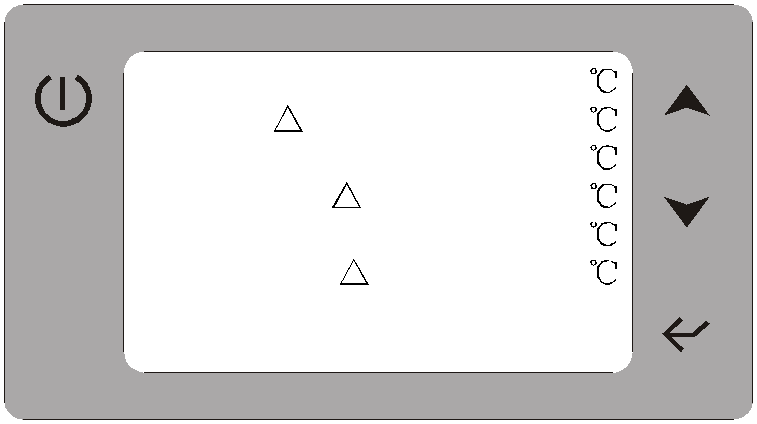 1.6 Cooling     T                  5PrgEseThe parameter setting of Heatling mode1.Parameter 1.3 under air condition side heating mode,the setting of water inlet temperature .2.Parameter 1.4 under air condition side heating mode,the compressor restart difference temperature.3.Note: when Aux.heatinig is ON, and the electric heater also meet the requirement of parameter3.1~3.3, so then the electric heater can work.Parameter 3.1 :Under hot water electric heating mode, the electric heating restart difference temperature.Parameter 3.2: Auxiliary electric heater start delay time (the time to delay after unit power on, the electric heater allows to output).Parameter 3.3:The auxiliary electric heater start ambient temperature(When the ambienttemperature is below the set temperature, the electric heating allows the output   .Hot water mode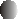 4.7 Cooling mode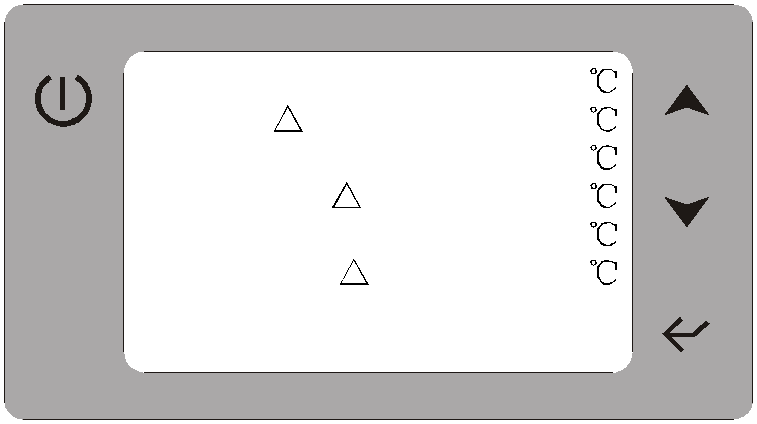 OffThe parameter setting of hot water mode1.Parameter 1.1 the setting temperature of hot water.2.Parameter1.2 hot water mode,the compressor restart difference temperature.3.Parameter4.3 hot water cycle pump working mode option.Special:hot water tank temp. reaches the set temperature, the hot water cycle pump keep working.Normal:hot water tank temp. reaches the set temperature, the hot water cycle pump stop working.4.Note: when Aux.heatinig is ON, and the electric heater also meet the requirement of parameter3.1~3.3, so then the electric heater can work.Parameter 3.1 :Under hot water electric heating mode, the electric heating restart difference temperature.Parameter 3.2: Auxiliary electric heater start delay time (the time to delay after unit power on, the electric heater allows to output).Parameter 3.3:The auxiliary electric heater start ambient temperature(When the ambienttemperature is below the set temperature, the electric heating allows the output   .Heating+Hot water modeEseMode                   HeatingHot waterA.C.heat temp.         40Priority                    H.W1.1 Hot water temp.         551.2 H.W    T                         51.3 Heating temp.            401.4 Heating    T                   5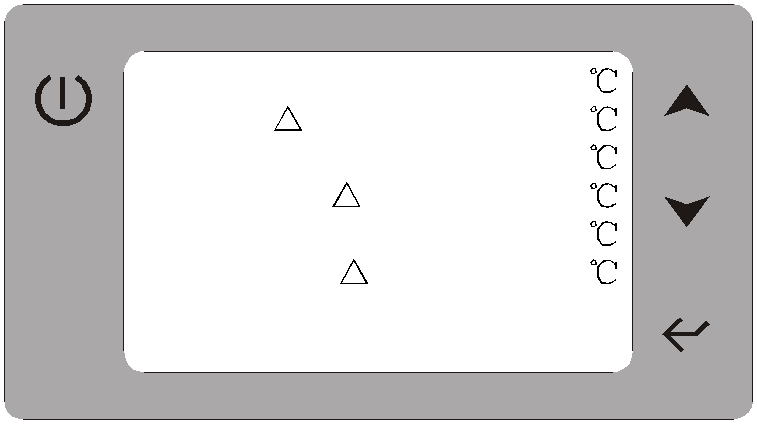 1.5 Cooling temp.            12Prg4.1 Power memory4.2 Economic mode4.3 H.W.pump4.4 EVI valve4.5 Comp.PT temp.On Off Normal5105Cooling+Hot water modeHot water temp.               55Prg1.4 Heating    T                   5Prg4.4 EVI valve                    54.7 Cooling mode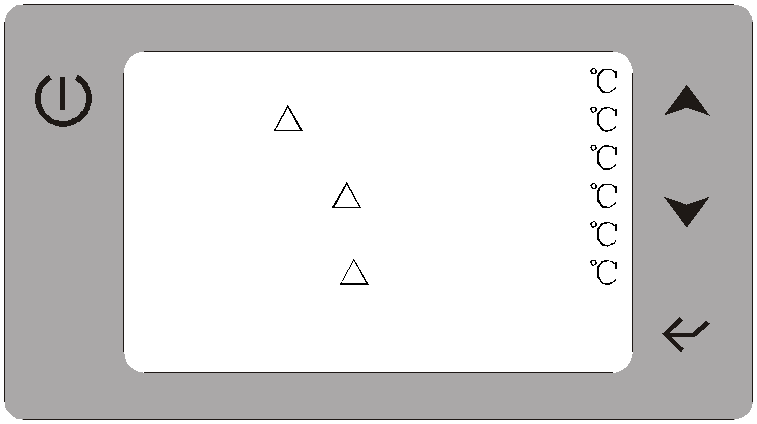 OffNote:Parameter4.7 whether open the cooling function to the user interfaceOn:open  Off: don t openManual operation electric heater mode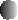 Legend:Press             button for 5 s(turn on the mode)The parameter setting of Manual operation electric heater mode1.Parameter4.6 when the unit running manual electric heating mode the hot water cycle pump working way.Special:the hot water cycle pump required output. Normal:the hot water cycle pump not required output.2.Parameter4.8 the application of manual electric heaterHeat: air condition heating auxiliary electric heaterHeat&H.W: air condition heating and hot water auxiliary electric heaterManual operation water supply functionLegend:Press             button for 10 s(turn on/turn off the water supply )Automatic  water supply function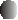 Parameter 7.1 whether turn on the automatic constant temp. water supply function,7.1 Water supply                On7.2 Supply temp.             407.3 Supply   T                    5ON means turn on (work with parameter 7.4,)   OFF means turn offParameter 7.2 the water supply return temp. settingPrgEse7.4 Timer            16:00-23:00Parameter 7.3 the temp. difference between the water supply return temp. and the setting temp.Parameter 7.4 the automatic constant temp. water supply time setting (work withparameter 7.1)3.System State parameter checking:On the main interface,pressPrgenter into parameter setting interface,choose"Main menu " press           button,choose "Unit status",press           into the mode setting,pressto view the paramter, pressEsereturn to the previous menu.PrgEseMain menu Maintenance ClockWater supply settingPrgEseMode selectUnit status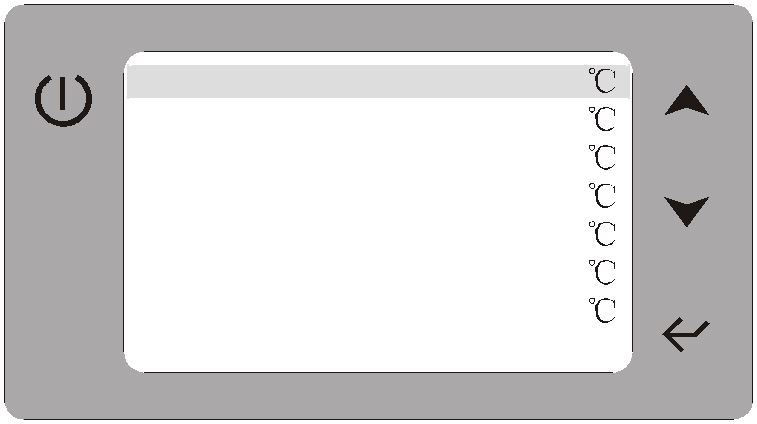 PrgEseInlet water                        12Outlet water                       8Hot water temp.               25Ambient temp.                 25Coil temp.                         25Discharge temp.             95Solar  temp.                     30Compressor                        OnPress             buttonUnit State parametersPress             button4.   System parameter setting:On the main interface,press the buttonPrgenter into page2(picture1),pressPrgfor 5 second until hear the   beep   ,one more parameter   parameter)appear, pressto view the parameter, choose    Parameter   and press              to enter the paremters setting interface,press                    to view the parameter,press                  to enter the paremters setting interface   press                    to view the parameter, pressto enter the system paremters setting interface,corresponding parameter flashing,press                  to modify,pressEseto return previous menu.PrgEseMain menu Maintenance ClockWater supply settingPrgEseMain menu Parameter Maintenance ClockWater supply settingPressPrgbutton for 5 second until hear the   beep4.1  Detailed description of the function parametersParameters 1.0 select   Temp.settingParameter 1.1:Under hot water mode the setting of water tank temperature.PrgEse1.1 Hot water temp.         551.2 H.W.    T                        51.3 Heating temp.           401.4 Heating    T                   5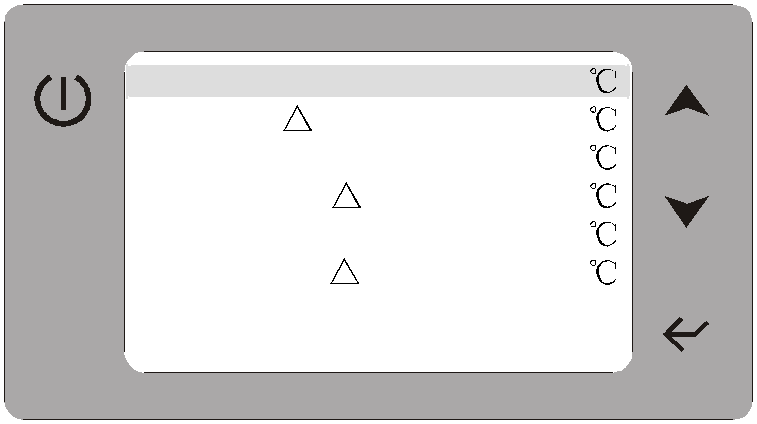 1.5 Cooling temp.            121.6 Cooling    T                   5Parameter 1.2:Under hot water mode,the compressor restart difference temperature. Parameter 1.3:Under heating mode, the setting of water inlet temperature .Parameter 1.4:Under heating mode, the compressor restart difference temperature. Parameter 1.5:Under Cooling mode, the setting of water inlet temperature .Parameter 1.6:Under Cooing mode, the compressor restart difference temperature.Parameters 2.0 select   DefrostParameter 2.1: Cycle defrost cycle time setting.PrgEse2.1 Def. cycle2.2 Def. inlet temp.2.3 Def. outlet temp.2.4 Def. max. time40M-7138MParameter 2.2: Into the defrost state conditions. When the coil temperature is below this parameter setting, the conditions are met.parameter 2.3: Exit defrost state condition 1, when the coil temperature is higher than the set value of this parameter, the condition is met.parameter 2.4: out defrost state condition 2, when the defrost time is runninglarger than this parameter setting the time, conditions are met.Parameters 3.0 select   Aux-heatingParameter 3.1:The auxiliary electric heater restart difference temperature.PrgEse3.1Aux.elec.    T3.2Aux.start delay3.3 Ambient temp.set530M15Parameter 3.2: Auxiliary electric heater start delay time (the time to delay after unit power on, the electric heater allows to output).Parameter 3.3:The auxiliary electric heater start ambient temperature(When the ambient temperature is below the set temperature, the electric heatingallows the output   .Parameters 4.0 select   SystemsParameter 4.1: Power-down memory options parameters.Prg4.1 Power memory4.2 Economic mode4.3 H.W.pump4.4 EVI valve4.5 Comp.PT temp.4.6 E.H.H.W.pump4.7 Cooling modeOn Off Normal5105SpecialOffOn: with memory   Off: without memory Parameter 4.2:Whether turn on the economic mode. Parameter 4.3: Hot water cycle pump working way.Normal: when the hot water tank temperature reach the setting temperature theEse4.8 Elec.modeHeat&H.Whot water pump stop working.Special: when the hot water tank temperature reach the setting temperature the hot water pump keep  working.Parameter 4.4:The setting of ambient temperature to turn on the EVI valve.Parameter 4.5: Compressor discharge temperature too high protection exhaust temperature setting. Parameter4.6 When the unit running manual electric heating mode the hot water cycle pump working way.Special:the hot water cycle pump required output. Normal:the hot water cycle pump not required output.Parameter4.7 Whether open the cooling function to the user interfaceOn:open  Off: don t openParameter4.8 The application of manual electric heaterHeat: air condition heating auxiliary electric heaterHeat+H.W: air condition heating and hot water auxiliary electric heaterParameter4.9 System number select1:single system          2:double systemParameter4.10 Unit stop temp.(the temp.setting of ambient temp.too low protection)Parameters 5.0 select   Solar settingParameter 5.1: Solar pump starts difference temperature set. The differencePrgEse5.1 Solar start     T            65.2 Solar stop     Ttemperature of solar collectors measured values and hot water tank measured temperature.Parameters 6.0 select   Water pump testingPrgEseH.W. pump A.C. pump Solar pump3way-valveSupply outputon/off on/off on/off on/off on/offParameter 6.0: This parameter is used by engineers debugging parameters, you can manually open the air-conditioning pumps, water pumps, solar water pump3way-valve and supply output parameter.5.   The maintenance time inquiresIn the interface ,pressPrgto enter parameter setting interface,choose   "Maintenance''and press            to enter Maintenance time inquires, press                  to turn a choice,and pressEsekey returns the last menu.PrgEse09:5010:00remove.6.   Date/ time/ timing on and off settingsIn the main interface, pressPrgkey to enter the parameter setting interface, selectClock, press            key to enter the time setting / timing on or off interface, press the key to turn options:Note: PressPrgbutton for 5 seconds, when you hear the    beep    sound, you can seethe page to add Timer on and Timer off select column.PrgEseEsePressPrgbutton for 5 second until hear the   beep6.1 . When you select "Date", press            key, the date of the year setting flash, press the key to modify Year, then press             key again, the month setting flash,press thekey to modify the month, click the            key again, Day flash, press thekey to modify the day, then press             key to confirm and exit, press the return the layer menu.Esebutton to6.2. When you select "Clock", press the           key, the time hourly position flash, press thekey to modify hour value, then press            key, minutes flash, press thekey to modify the minute value, press the            key again confirm and exit, press the to return the layer menu.Ese6.3. When you select "Timer on", press the           key, regular on or off setting flash, press key to modify the boot time whether on / off, appear "   " symbol when choose on,and show regular boot time settings, click the            key, regular on or off hour value  setting flash, press the                 key to modify the value, then press           key, regular on or off minutevalue setting flash, press                 key to modify the value, press           key to confirm and exit,press theEse"Ese" to return the layer menu.7.  Lock button/Defrost  status/   Fahrenheit    and    Celsius    change:A: Display Lock   Under the main interface :PressPrgfor 5s, the interface will show theicon as shown in figure .then, all buttons on the display are locked, but it can beunlocked after pressingPrgfor 5s again.B:Defrost status :When the unit are running heating or hot water mode, if the main interface is showing the         icon as shown in figure ,that means the unit are running  the defrost status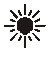 C:   Fahrenheit    and    Celsius    change   Under the Celsius status, pressEsefor 10 s can changed  Fahrenheit    ,it will cha nge to Celsius again when press for 10s.EseDefrost status iconLock iconPrgEseMODEA.C. water Inlet Hot water tank Solar Collector Ambient temp.2011-04-08   11:25Off12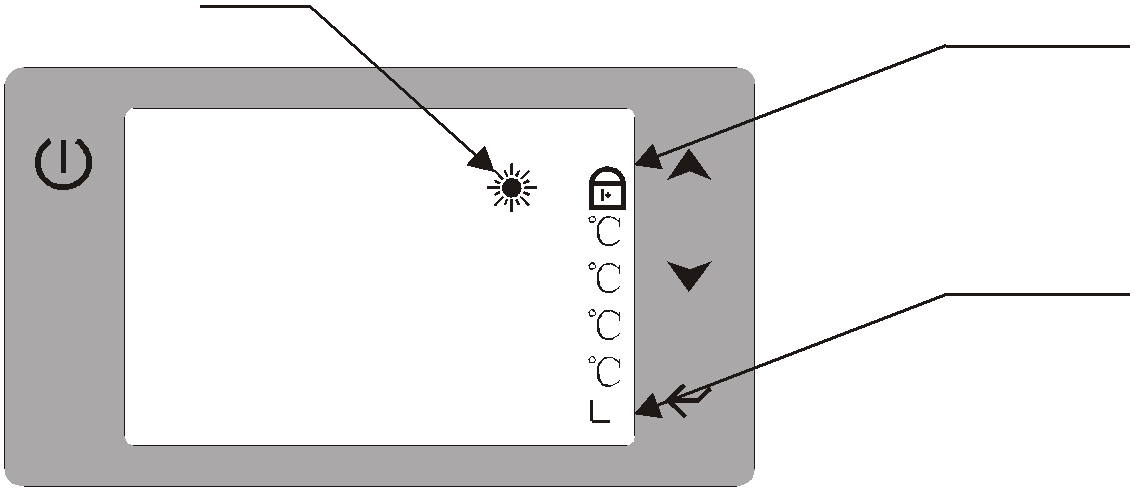 252530Timer  icon8. Fault code displayWhen a fault, unit controller display automatically corresponding fault code and the fault reasons. When fault resolution, fault display automatically eliminate or after re-power to eliminate.9.    Parameter Tablesetting range2:double systemIV. Installation sketch1.Hot water mode installation drawingWater supplyHot waterAuxiliary electricAuxiliary electricFloor heatingUnit electric boxreturn temp.tank temp.heater power inputheater powerHot water pump (air condition) pump Water supplyOutdoor fanThree way valveCN9outputpower outputpower outputpump poweroutput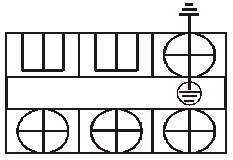 power outputpower outputR    S     T   N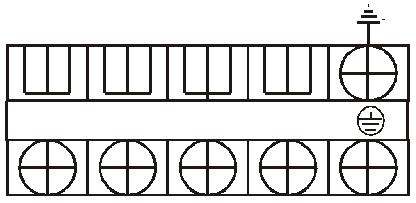 L    N                1     2                    L    N               1     2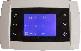 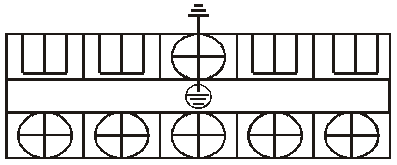 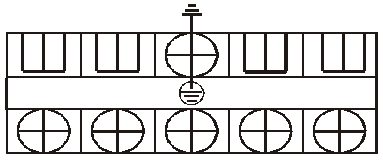 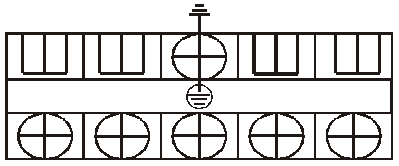 L    N               1     2           L   NPower input(380VAC/3PH/50Hz)A                   B7                                              3    51                        8Wire controllerA Cold water inlet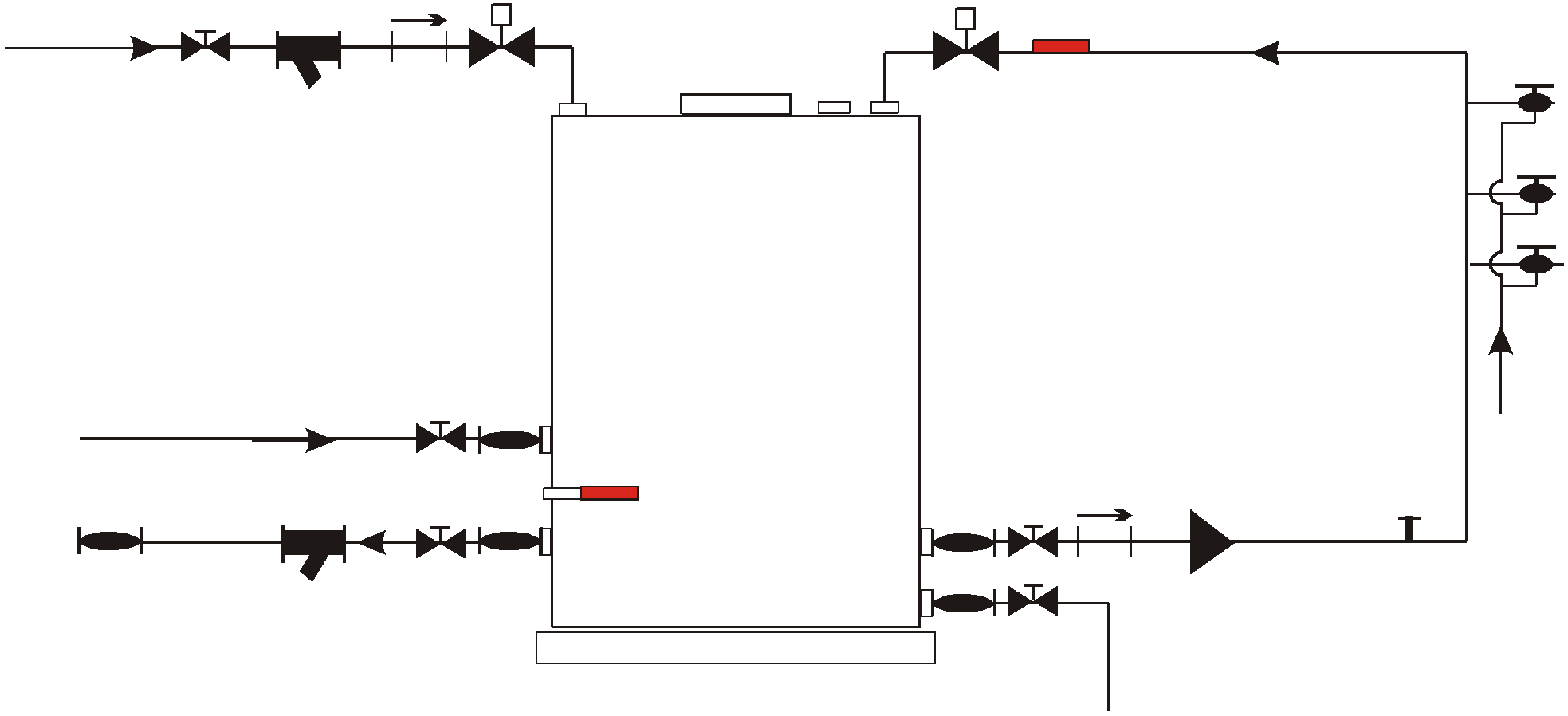 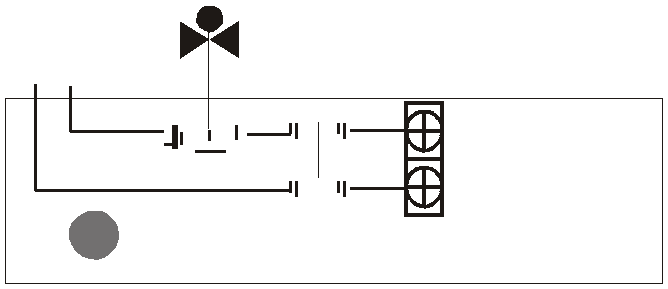 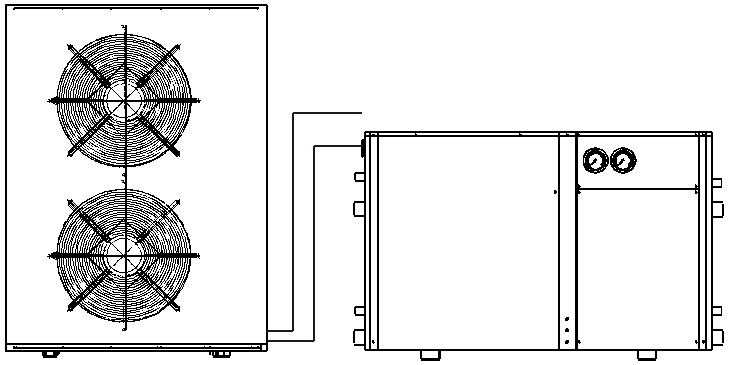 2                                                           36    B58                                   1                              74                                                                                                            Power(220V ~)1Legend:Globe valvesElectric driven two-way valveShower head1      Unit8   Outdoor fan unitCheck valveWater pressure switch2        Water filling valve3       Water supply return valveA       Water supply return temp.B       Hot water tank temp.Air-break switchWater temp. sensor4       Open wide type hot water tank5        Water supply cycle pumpExpansion Tank6        Bath room7        Hot water cycle pumpThe parameter setting for domestic hot water model:NOTE  1 :When the water supply system with water pressure switch , use the water pressure switch control water supply pump independently , as shown in figure, if do not installed water pressure switch ,then connect the water supply pump to water supply output port2.Heating mode installation drawingCN9Auxiliary electricAuxiliary electricUnit electric boxheater power inputheater powerHot water pumpFloor heatingWater supplyOutdoor fanThree way valveoutputpower output  (air condition) pumppower output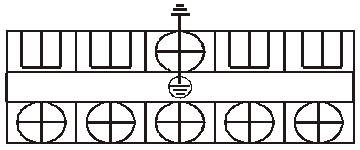 pump poweroutput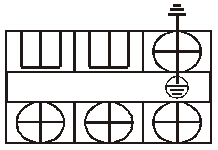 power outputpower outputR    S     T   N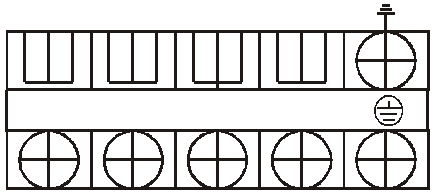 L    N               1     2                   L    N               1     2L    N               1     2                  L    NWire controller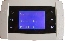 Power input(380VAC/3PH/50Hz)22                                                                       23SW6(Air condition turn on/turn off switch)close circuit :turn on open circuit: turn off220V/50HZLN23                            1                          22L2                                                                                                                               220V/50HZ5                                                                                        3                                                                                                                   N6                                                                                   5                                     6  4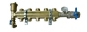 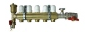 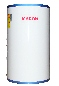 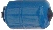 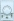 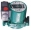 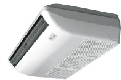 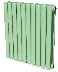 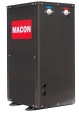 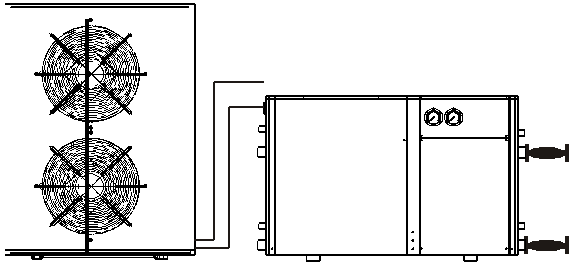 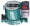 7                                                        8thermostat controllerthree-way valveRelayL220V/50HZN9                                        10  	11                                                  129                                   10thermostat controller three-way valveRelayL220V/50HZN13                                                        1415                       16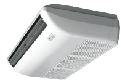 1 3                                             1 4thermostat controller three-way valveRelay17thermostat controllerL220V/50HZN19                              	2021                                                                              1817three-way valveRelaypump power switch21Flexible connectorsGlobe valvesElectric driven two-way valveElectric three-way valveCheck valve    Thermostat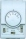     Expansion Tank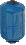 Hot water cycle pump1234      Water collection device5      Room 1electric three way valve6      Room 2 electric three way valve7      Room 1 floor heating8      Room 2 floor heating9      Room 3 electric three way valve10     Room 4 electric three way valve11     Room 3 Radiators14     Room 6 electric three-way valve15      Room 5 fan coil16      Room 6 fan coil17    Swimming pool three-way valve18    Water to water excharge19    Swimming pool20    Sand cylinder filter3.Hot water&Heating  mode  Hot water &cooling mode  installation  drawingCN9Water supplyHot waterAuxiliary electricAuxiliary electricUnit electric boxreturn temp.tank temp.heater power inputheater poweroutputHot water pumppower outputFloor heating(air condition) pump power output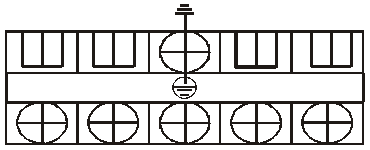 Water supplypump power outputOutdoor fanpower outputThree way valvepower outputR    S     T   N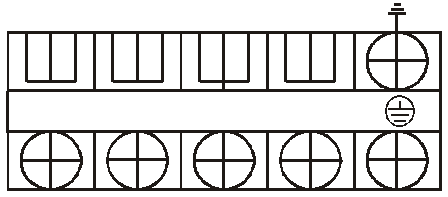 L    N               1     2                   L    N               1     2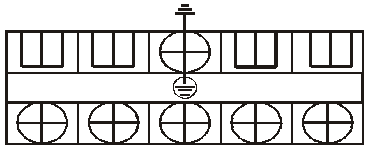 L    N               1     2             L    N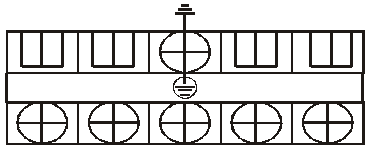 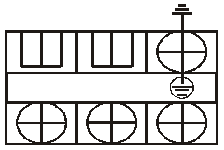 Wire controller    A                B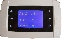 Power input(380VAC/3PH/50Hz)27                                             2528                   11Note   1        1              2428                               1B2227                                                  2324         A26252power on :  port  1 and  2 are connected power up :  port  1 and 24 are connectedSW6(Air condition turn on/turn off switch)close circuit :turn on open circuit: turn off2               	220V/50HZLNL220V/50HZ5                                                                                        3                                                                                                                   N6                                                                                   5                                     6  4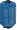 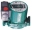 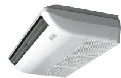 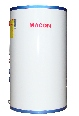 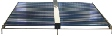 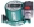 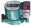 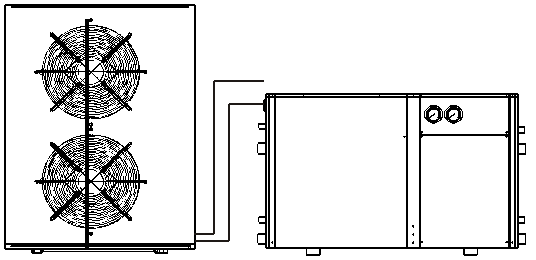 7                                                        8thermostat  controllerthree-way  valveRelayL220V/50HZN9                                        10  	11                                                  129                                   10thermostat  controller three-way  valveRelayL220V/50HZN13                                                        1415                       16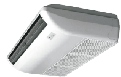 1 3                                             1 4thermostat  controller three-way  valveRelay17thermostat  controllerL220V/50HZN19                              	2021                                                                               1817three-way  valveRelaypump power switch21Flexible connectorsGlobe valvesElectric driven two-way valveElectric three-way  valve5      Room 1electric three way valve6      Room 2 electric three way valve7      Room 1 floor heating8      Room 2 floor heating17    Swimming  pool three-way valve18    Water to water excharge19    Swimming  pool20    Sand cylinder filterCheck valve    Thermostat    Expansion  TankHot water cycle pump1      Unit2       Buffer tank9      Room 3 electric three way valve10     Room 4 electric three way valve11     Room 3 Radiators12     Room 4 Radiators13      Room 5 electric three-way  valve14     Room 6 electric three-way  valve21     Swimming  pool side water cycle  pump22     Solar23     Solar water pump24     Hot water tank25     Water supply pump26     Bath room3      Water distribution  device4      Water collection  device15      Room 5 fan coil16      Room 6 fan coil27    Hot water cycle pump28    Outdoor fan unitV. Maintenance and repair1.Malfunction  Indicating Table. Determine and solve the malfuction by malfuction code as below:1.1.operate display fault code modeVI. Wiring diagram1. Mk3092 PCB input and output port definitionCN10CN9CN2RP4RP1CC394B-V1.1W101122CN3Mk3 0 9 2CN1IC12IC6TRAN-INN3N2AC-NRY1RY2           RY3           RY4           RY5           RY6           RY7           RY8RY9         RY10      RY11      RY12      RY13OUT1OUT2     OUT3     OUT4     OUT5     OUT6     OUT7     OUT8     OUT9    OUT10 OUT11 OUT12  OUT13NOTE  1 : Closed circuit: turn on the manual electric heater mode.Open circuit : turn off the manual electric heater modeNOTE  2 : Only effective when have not connected to the wire controllerClosed circuit: hot water+cooling mode. Open circuit : hot water + heatling modeNOTE  3 : Useful when use dual energy for stopping compressorClosed circuit: turn onOpen circuit : turn offNOTE  4 :Air condition turn on/off switchShort circuit: turn on the air condition mode(cooling or heating) Open circuit: turn off the air condition mode(cooling or heating)2. The electrical box of internal structure2.1 Mode:MACHRWS050W/S(E01)4319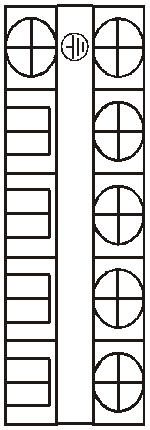 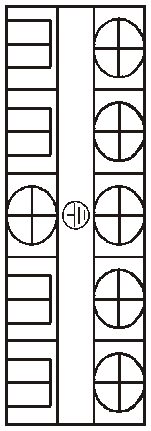 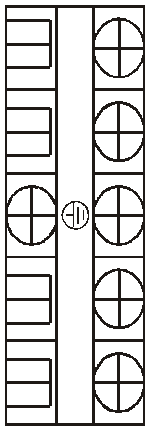 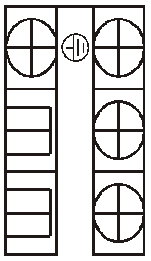 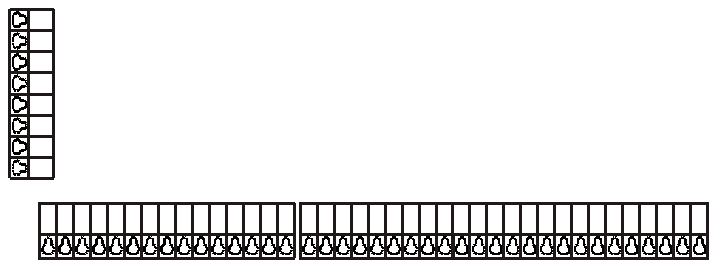 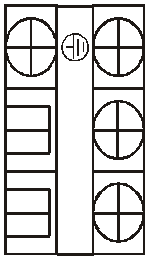 2                                                                                                                                  567ON   DIP1 2 3 48NO .Sign                             MeaningNO .Sign                             Meaning1      TCTransfer(220VAC/12VAC)10                Three-way valve power output2  MK3092  Controller3  MK3077  Power phase protection board11                Outdoor fan power output12                Water supply pump power output4     KM15     KA16     KA27     KA38     KA49Compressor A.C.contactor                              13Hot water pump relay                                       14Floor heating(air condition) pump relay          15Solar water cycle pump relay                           16Water supply pump relayPower 220VAC (public comment -N)Solar water cycle pump power output Floor heating pump power output Hot water pump power outputPower input(380VAC/3PH/50Hz)2.2 Mode:MACHRW100W/S(E01)1L2        N2L1        N13           4            5            6F U S EI C 727                                                          8910                                              11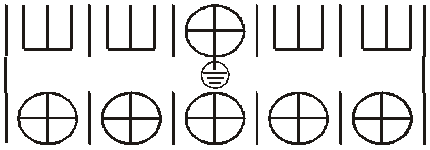 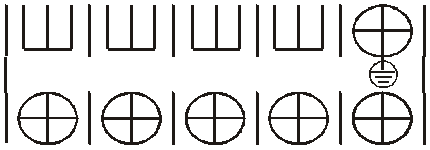 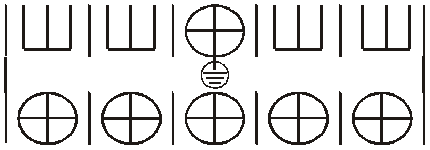 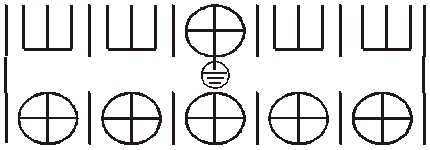 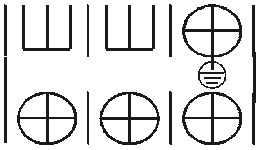 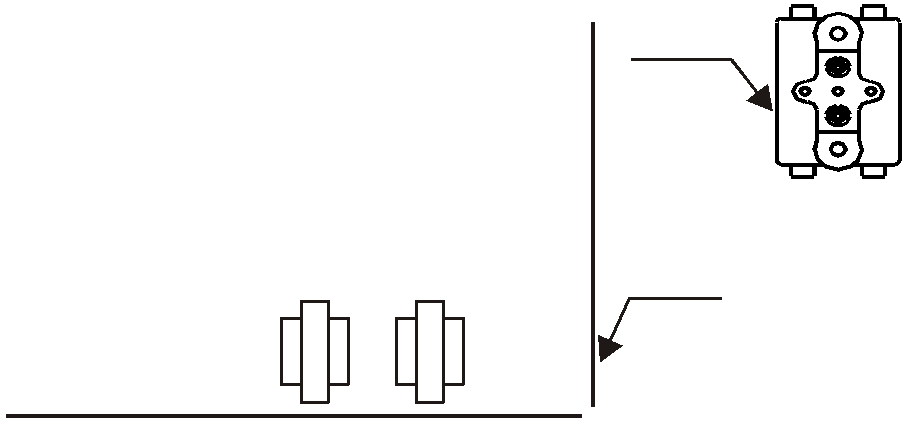 R     S      T      NL      N             1      2L      N             1      2L      N             1      2              L      N12                              13                  14                  1516                  17                  18                    19NO .SignMeaningNO .Sign                             Meaning1      FP1Auxiliary electric overheating protector11      TcTransfer(220VAC/12VAC)2  MK3077  Power phase protection board12                Power input(380VAC/3PH/50Hz)3     KA24     KA35     KA46     KA178   MK30929      KM110     KM2Hot water pump relay                                       13Floor heating(air condition) pump relay          14Water supply pump relay                                  15Outdoor fan power relay                                   16Power 220VAC (public comment -N)               17Controller                                                          18Compressor A.C.contactor                              19Auxiliary electric heater A.C.contactorAuxiliary electric heater power input Auxiliary electric heater power output Hot water pump power outpoutFloor heating pump power output Water supply pump power output Outdoor fan power outputThree-way valve power output3. Mk3077 PCB Power protection board settingL1           L2R       	SPowerRunCON1T                                  JK1                                       IC6 	 Mk3 0 7 7N12V-IN   12V-OUT3.1.The setting of current protection valueFor example:Symbol :0Symbol:1010ON   DIPON   DIP1 2 3 4 1 2 3 4 3.2 .Mk3077 PCB Power sequence, current protection board failure indicationRun led display             Failure indication1flash 1 off     L1 side overcurrent protectionThe solution of fault( should re-power on the heat pump after below operation)1:Check whether the 3-phase poewr miss phase.2:check whether the AC contactor's retral contacting normal or not.5flash 1 off6flash 1 offL2 side overcurrent protectionPower phase sequence protection1:Check whether the 3-phase poewr miss phase.2:check whether the AC contactor's retral contacting normal or not.1:Check whether the 3-phase power sequence is right or wrong .2:Check whether the 3-phase power miss phase.3.3.Every model's factory default value of current protection .3.4.Wiring diagram for wire controller and PCBWire controller(Mk3093)Brown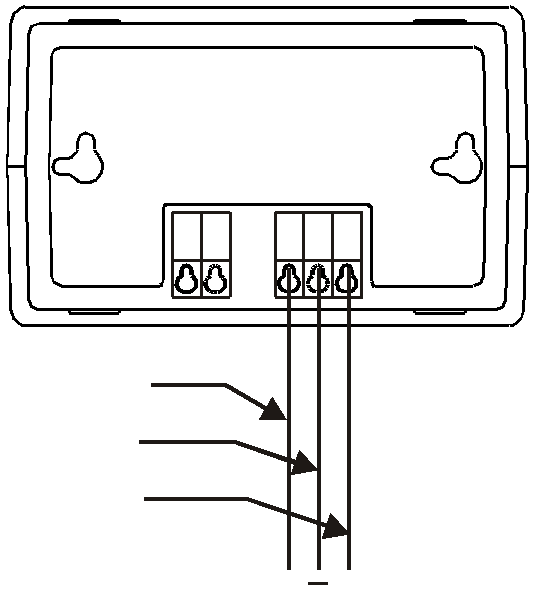 BlueYellowController(Mk3092)            CN94.Unit wiring diagram4.1 Mode:MACHRWS050W/S(E01)Wiring diagram(MK3092-0501)T2 T1T        TN0910               CN1Fuse(220V/5A) L11                 	12T5                   131415T6                   16T7                   171819T8                   2021Mk3092CN3CN10T R A N - I NRedFU SEN0057WSW1SW2SW3HP1LP1SW4SW5SW6FP1P3P4222324252627282930313233343536     CN23738394041424344454647KA3Va2KA1 KA1  KA2  VA1KM1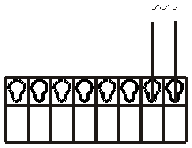 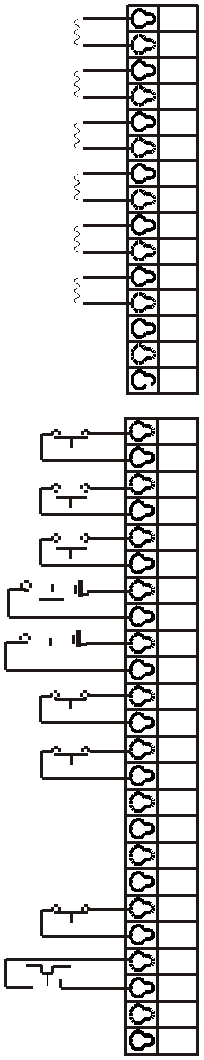 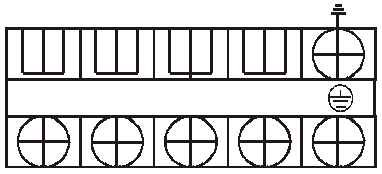 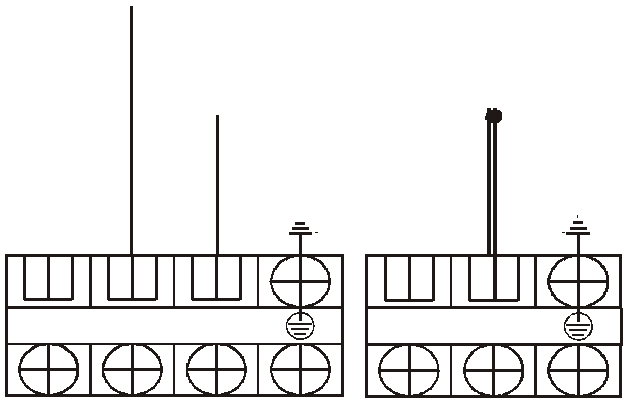 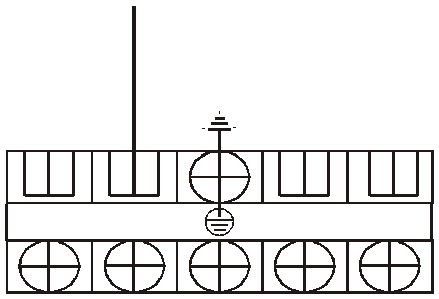 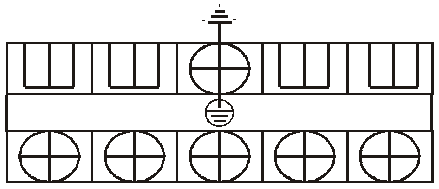 WhiteP3P4                            JK112V-IN12V-OUTMk30770057WU V WCompressorKM1L1  L2   N               L    NL    N                1     2L    N                1     2R    S     T   NThree way valvebalck  brown blueOutdoor fanWater supplySolar waterFloor heatingHot water pumpPower inputsignal and powerpump powerpump power (air condition) pumpLegend:output Va3power outputoutputoutputpower outputpower output(380VAC/3PH/50Hz): A.C.contactor/relay coil:  4 way valve coilHP1     	 LP1     	:High pressure switch:Low pressure switchP4            : Power phase protection  switchKM1: Compressor A.C.contactorKA1 : Hot water pump relayKA2 : Floor heating(air condition) pump relayKA3 : Solar water pump relay KA4 : Water supply pump relay VA1:  Four-way valveVA2:  EVI valveVA3:  Three-way valveFP1     SW1SW2SW3SW4SW5:Hot water auxiliary  electric heater overload protection  switch(short  circuit): Unit turn on/turn off switch(short circuit): Model select switch(short circuit): Turn on/off auxiliary electric heater switch(open circuit): Hot water side water flow switch: Floor heating (air condition)side water flow switch(short circuit)T1      TT2   T T3   T T4   T T5      TT6      TT7      TT8      T: System coil temp.: System discharge temp.: Water supply return water temp.: Outlet water temp.: Inlet water temp.: Solar collector temp.: Ambient t emp.: Hot water tank temp.SW6           : Floor heating(air  heating/cooling) turn on/off switch(short  circuit)4.2 Mode:MACHRW100W/S(E01)Wiring diagram(MK3092-0101)N  Fuse(220V/5A)LCN10  TRAN-INControllerCN2474645                   4443424140P3P4FP1SW6LP2FU SENP3P40057W0057WWhiteP1P2TCRedFP139               	3837363534HP2SW5SW4JK112V-INP5P6KM1WhiteP5 P633               	3231               	30LP1HP1SW3SW2SW1211614CN1              1009T10T9T8T7T6T5R    S     T   NL    N                1     2L    N                1     2L    N                1     2                  L    NT       TT1 T2Auxiliary electricAuxiliary electricHot water pumpFloor heatingWater supply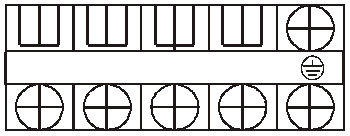 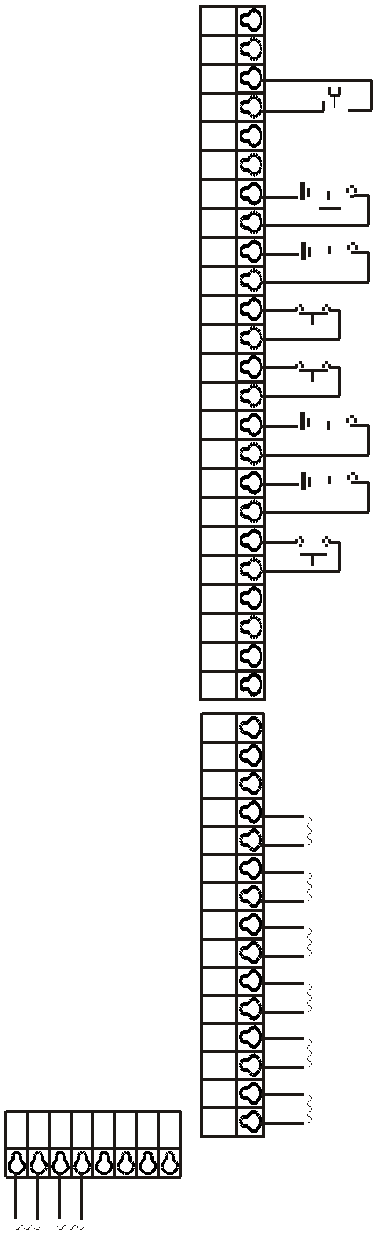 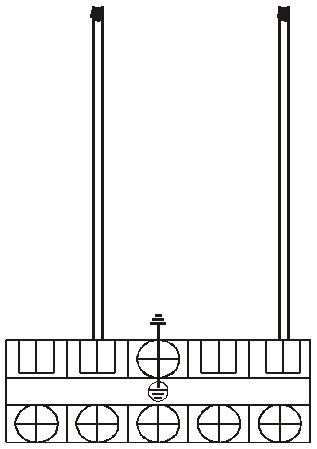 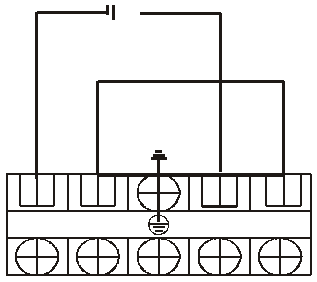 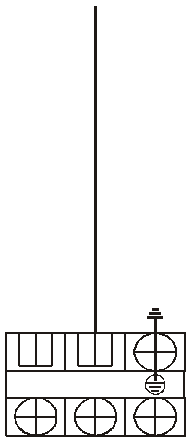 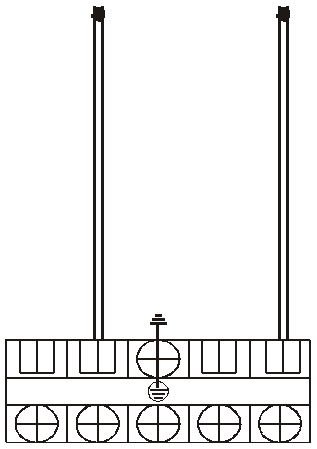 Outdoor fanThree way valvePower inputheater power inputheater powerpower output(air condition) pump  pump power   power outputpower output(380VAC/3PH/50Hz)Legend:: A.C.contactor/relay coiloutputpower outputoutputP3: 4 way valve coilHP1     	 LP1     	:High pressure switch:Low pressure switchP4            : Power phase protection switch: Compressor crankcase heater coilKM1:  Compressor A.C.contactoKM2:  Auxiliary electric heater A.C.contactorrKA1 :  Outdoor fan  relayKA2 :  Hot water pump  relayKA3 :  Floor heating(air condition) pump  relayKA4 :  Water supply pump relayCH1:  Compressor crankcase heaterVA1:   Four-way valveFP1     SW1SW2SW3SW4SW5:Hot water auxiliary  electric heater overload protection switch: Unit turn on/turn off switch(closed circuit): Model select switch: Turn on/off auxiliary electric heater switch(open circuit): Hot water side water flow switch: Floor heating (air condition)side water flow switchT1      TT2   T T5   T T6   T T7      TT8      TT9      TT10    T: System coil temp.: System discharge temp.: Water supply return water temp.: Outlet water temp.: Inlet water temp.: Solar collector temp.(5K resistance): Ambient t emp.: Hot water tank temp.VA2:   EVI solenoid  valveSW6          : Floor heating(air heating/cooling)  turn on/off switch(close circuit)4.3 Outdoor unit(Mode:MAFP050A MAFP080A MAFP100A)WIRING DIAGRAM  (F03)Orange                   RedOrange                    RedCapacitor                           CapacitorFanFanYellow/green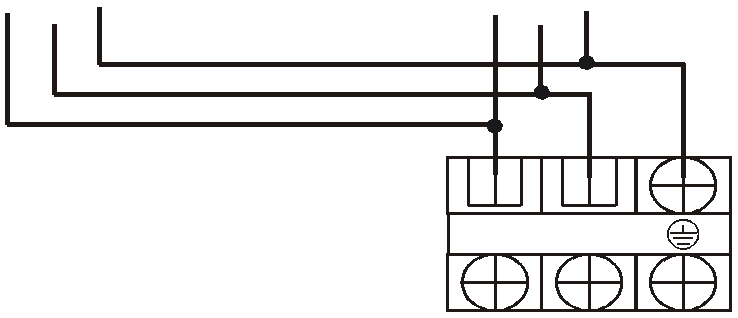 WhiteBlackL      NCoil sensor    Ambient  sensorPower input(220~240VAC)CODE:MK3092-01 MK3092/MK3093M A C O NAIR TO WATER HEAT PUMPTel of Marketing Dept: +86-757-23669556Tel of sales service Dept: +86-757-23669555Fax: +86-757-23669554Postal Code: 528322Http:// www.macon.com.cnE-mail:sales@macon.com.cnAdd   No.12,Fuan 1 st Industrial Area, Leliu Town, Shunde District, Foshan CityGuangdong Province, China1013001004410130010044Indoor unit modelMACHRW(S)050W/(E01)050W/S(E01)080W/S(E01)100W/S(E01)Outdoor unit(Side fan) modeMAFP050A050A080A100ARated Cooling  CapacitykW13.013.020.826.0Rated Cooling  CapacityBTU/h44400444007100088800Rated Input Power(Cooling)kW4.334.336.938.67Rated Input Current(Cooling)A19.76.610.613.2Rated Heating CapacitykW15.015.024.030.0Rated Heating CapacityBTU/h512005120081900102400Rated Input Power(Heating)kW4.804.807.709.60Rated Input Current(Heating)A21.97.512.015.0Electrical heatingkW4.04.04.04.0Rated Input CurrentA19.019.019.019.0Rated Output WaterL/h380380600750Power SupplyV/PH/Hz220/1/50380/3/50380/3/50380/3/50CompressorScrollScrollScrollScrollCompressor Qty1111Fan Qty2222NoisedB(A)58586060Refrigerant Liquid Pipeinch1/21/25/85/8Refrigerant Gas Pipeinch5/85/87/87/8Refrigerant Gas TypeR410A/R407CR410A/R407CR410A/R407CR410A/R407CWater Connectioninch111-1/41-1/4Water Flow Volumem3/ h 4.04.06.07.0Indoor Unit Net Dimensions(L/W/H)mm670/600/760670/600/7601230/730/8001230/730/800Indoor Unit Shipping Dimensions(L/W/H)mm730/650/810710/670/7801280/760/8401280/760/840Outdoor Unit Net Dimensions(L/W/H)mm730/650/810930/440/12701105/470/15401105/470/1540Outdoor Unit Shipping Dimensions(L/W/H)mm1080/480/13101050/450/13101145/500/15801145/500/1580Indoor Unit (Net/Shipping)Weightkg145/160145/160200/230200/230Outdoor Unit (Net/Shipping)Weightkg60/6560/6565/7565/75MODELSizeMACHRW050(E01) MACHRW050/S(E01)A450B640WrongRightModeHost PowerPhase lineZero lineGround lineMax.line length (m)Signal lineTem. sensor assistance lineMax.line length (m)050W(E01)220V/1PH/50Hz6.0mm26.0mm26.0mm2150.5mm20.5mm250050W/S(E01)380V/3PH/50Hz4.0mm24.0mm24.0mm2150.5mm20.5mm250080W/S(E01)380V/3PH/50Hz6.0mm26.0mm26.0mm2150.5mm20.5mm250100W/S(E01)380V/3PH/50Hz6.0mm26.0mm26.0mm2150.5mm20.5mm250ModeHost PowerPhase lineZero lineGround lineMax.line length (m)Signal lineTem. sensor assistance lineMax.line length (m)0.40Kw220V/1PH/50Hz4.0mm24.0mm24.0mm2150.5mm20.5mm2500.75Kw220V/1PH/50Hz8.0mm28.0mm28.0mm2150.5mm20.5mm250A.C. water Inlet12A.C. water Inlet12PrgHot water tank25PrgHot water tank25Solar Collector25Solar Collector25Ambient temp.          30                                         Ambient temp.          30Ese   2013-04-08   11:25                                        Ese   2013-04-08   11:25Ambient temp.          30                                         Ambient temp.          30Ese   2013-04-08   11:25                                        Ese   2013-04-08   11:25Ambient temp.          30                                         Ambient temp.          30Ese   2013-04-08   11:25                                        Ese   2013-04-08   11:25Ambient temp.          30                                         Ambient temp.          30Ese   2013-04-08   11:25                                        Ese   2013-04-08   11:25Ambient temp.          30                                         Ambient temp.          30Ese   2013-04-08   11:25                                        Ese   2013-04-08   11:25Ambient temp.          30                                         Ambient temp.          30Ese   2013-04-08   11:25                                        Ese   2013-04-08   11:25Prg                                                                               PrgPrg                                                                               Prg1.4 Heating    T1.5 Cooling temp.512Prg4.4 EVI valve                    54.5 Comp.PT temp.     105EseEse1.6 Cooling     T5Ese4.6 E.H.H.W.pump    Special4.7 Cooling mode             Off4.8 Elec.mode      Heat&H.WDisplayStatusMeansInlet water12Water inlet temp.Outlet water8Water outlet temp.Hot water temp.25Hot water tank temp.Ambient temp.28Ambient temp.Coil 1temp.25System 1 coil temp.Coil 2temp.25System 2 coil temp.DisplayStatusMeansDischarge 1 temp.85System 1 discharge  temp.Discharge 2 temp.85System 2 discharge  temp.Solar  temp.30Solar collector temp.Return temp.40Water supply return temp.Compressor 1OnSystem 1 compressor On/offCompressor 2OnSystem 2 compressor On/off4way-valveOnSystem 4-way valve on/offH.W.pumpOnHot water pump On/offA.C. PumpOnAir condition water pump on/offSolar pumpOnSolar water cycle pump on/offFan motorOnFan motor on/off3way-valveOn3-way valve on/offAux.electricOnAuxiliary electric heater on/offUnload valveOnSystem unload valve on/offEVI valveOnSystem EVI valve on/offSupply outputOnSupply output on/offH.W.flow swCloseHot water side water flow switchA.C.flow swCloseAir condition side water flow switchSys.1 HP swCloseSystem 1 high pressure switchSys.1LP swCloseSystem 1 low pressure switchSys.2 HP swCloseSystem 2 high pressure switchSys.2 LP swCloseSystem 2 low pressure switchOn/off swCloseUnit turn on/off switchMode swCloseUnit mode switchElectric swOpenTurn on/off auxiliary electric modeA.C.on/off swCloseAir condition turn on/off switchPhase PT swClosePower phase protectionAux.elec.PT swCloseAuxiliary electric protection switchPicture1Picture2NOTE:In the picture 2 interface,press theprgbutton for 5 seconds ,the fault record willParameter1.1 Hot water temp.The setting temp.of hot water mode10       6055Adjustable1.2 H.W.    THot water mode,the compressorrestart difference temperature1       155Adjustable4.3 H.W.pumpHot water pump working waySpecial/NormalNormalSpecial: turn onNormal: turn off7.1 Water supplyTurn on /turn off the automatic water supply functionOn: turn onOff: turn offOnAdjustable7.2 Supply temp.The setting temperature of water supply return temp.30   ~ 5540Adjustable7.3 Supply  TThe water supply pump restart work difference temperature2   ~ 305Adjustable7.4 TimerThe automatic water supply function time setting00:00~ 24:0016:00~ 23:00AdjustableWireControllerMalfunctionReasonResolutionE01Hot water tank temp. Sensor failureThe sensor  is open or short circuitCheck  or change  the sensorE02Water inlet temp. Sensor failureThe sensor  is open or short circuitCheck  or change  the sensorE03Water outlet  temp. Sensor failureThe sensor  is open or short circuitCheck  or change  the sensorE04System1  Coil  sensor failureThe sensor  is open or short circuitCheck  or change  the sensorE05System 2  Coil sensor failureThe sensor  is open or short circuitCheck  or change  the sensorE06Outdoor environment  temp. Sensor failureThe sensor is open or short circuitCheck  or change  the sensorE07Water supply return temp. Sensor failureThe sensor  is open or short circuitCheck  or change  the sensorE08System 1 discharge  sensor failureThe sensor  is open or short circuitCheck  or change  the sensorE09System 2 discharge  sensor failureThe sensor  is open or short circuitCheck  or change  the sensorE10Communication failureWire controller and ThePCB connection failure.Check  the wire connectionE11Solar collector temp. Sensor failureThe sensor  is open or short circuitCheck  or change  the sensorP01Phase failure protectionPower supply phase failure /lackingCheck whether power supply phase failure or lacking, if failure, please connect it in according to the proper way.P02Electric heater auxiliary overheating& dry heating protectionThe overheat protection is openedCheck  whether the water  flow and electric  heatingis working normal  then  push  the reset  button  on the overheat  protection switch.P03Hot water flow switch protectionNo water/little water in water system.Check the water flow volume, water pump is failure or not.P04Air condition (Floor  heating) side water flow switch  protectionNo water/little water in water system.Check the water flow volume, water pump is failure or not.P05System  1 high pressure protectionSystem 1 high pressure switch protectionCheck whether the pressure switch and system return route failure.P06System   1 low pressure protectionSystem  1 low pressure switch protectionCheck  whether  the pressure switch and system  return route failure.P07System  2 high pressure protectionSystem 2 high pressure switch protectionCheck  whether  the pressure switch and system  return route failure.P08System   2 low pressure protectionSystem  2 low pressure switch protectionCheck  whether  the pressure switch and system  return route failure.P093 times of  excessive temp. differentials of inlet waterand outlet water in 30minutesWater flow volume  not enough, water pressure difference is too lowCheck  the water flow volume,or water system  is blocked  or not.P10Antifreezing protection in winterwhen the outdoor  temp. below 0 under standby  modelafter the antifreezing procedure ,unit will return to the original  state automaticallyP11System 1  discharge temp. too high protection1.whether gas of system  leak or not2.the tank temp. Be set too high1 check the refrigerent amount in the system2 check whether the tank temp. Setting value too highP12System 2  discharge temp. too high protection1.whether gas of system  leak or not2.the tank temp. Be set too high1 check the refrigerent amount in the system2 check whether the tank temp. Setting value too highNO .SymbolMeaning01CN1System 1 coil  temp.02CN1GND03CN1System 1 discharge temp.04CN1GND05CN1System 2 coil  temp.06CN1GND07CN1System 2 discharge  temp.08CN1GND09CN3GND10CN3Water supply return water temp.11CN3GND12CN3Outlet water  temp.13CN3GND14CN3Inlet water  temp.15CN3GND16CN3Solar collector temp.17CN3GND18CN3Ambient temp.19CN3GND20CN3Hot water tank temp.21CN3GND22CN3Reservation23CN3GND24CN2Turn on/turn off switch                         325CN2GND26CN2Mode switch                                          227CN2GND28CN2Turn on/off aux.ele heater switch      129CN2GND30CN2System 1 high-pressure switch31CN2GND32CN2System 1 low-pressure switch33CN2GND0102030405060708ModeDefaultModeDefaultMACHRW050W/S(E01D)18AMACHRW100W/S(E01D)21AMACHRW080W/S(E01D)18A